Correção das atividades de Matemática – dos dias 22 a 26 de Junho4º Ano B – Profª. SimoniEMAIATIVIDADE 4.1, pág. 23NÃO REALIZAR.. ATIVIDADE DE PESQUISA ATIVIDADE 4.2 pág. 24Os dois juntos,  tinham 185 figurinhas;Rubens tinha antes, 127 figurinhas.Luara tinha 85 figurinhas no início do jogo.Bruno tinha 111 figurinhas.Marcelo ganhou 26 figurinhas.Tereza perdeu 42 figurinhas.ATIVIDADE 4.3 pág. 25Na  escola há 529 alunos.573 participantes.São 203 meninos.710 alunos .Ciências Livro didático, página 166 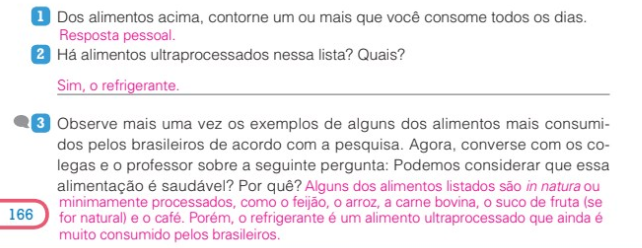 Página 167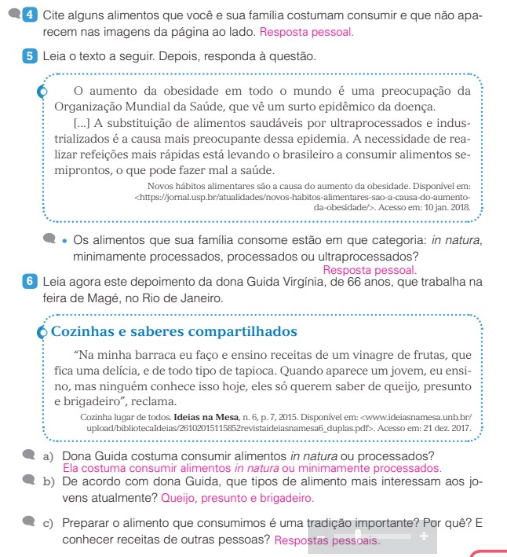 Geografia Livro didático, página  56 , 57 e 58 – somente leitura Página 59 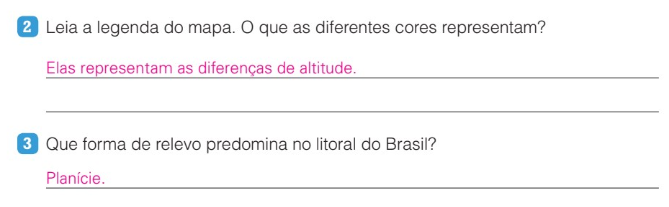 